Aneksi 2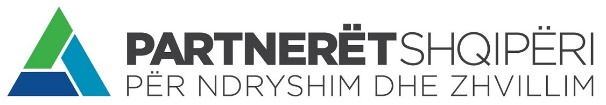 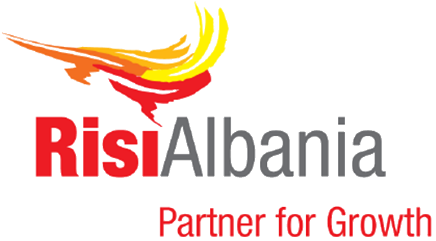 FORMULAR PËR SHPREHJEN E INTERESITDetaje të kontaktit:Lutemi të plotësoni formularin e mëposhtëm duke ju përgjigjur të gjitha pyetjeve. Emri i Bashkisë: Kryetari i Bashkisë:Adresa:Kontaktet (Nr. telefoni / Emaili i Kryetarit të Bashkisë):Numri i popullsisë në Bashki Nr. i të rinjve (18-29 vjeç) në BashkiPersoni i kontaktit për këtë aplikim:Pozicioni i punës i personit të kontaktit:Adresa e-mail e personit të kontaktit:Numri i telefonit të personit të kontaktit:Pyetje 1: Pse Bashkia juaj është e interesuar për të ngritur Zyrën e Shërbimit të Këshillimit të Karrierës? Si lidhet kjo me misionin e punës së Bashkisë? (jo me pak se  250 fjalë) Pyetje 1: Pse Bashkia juaj është e interesuar për të ngritur Zyrën e Shërbimit të Këshillimit të Karrierës? Si lidhet kjo me misionin e punës së Bashkisë? (jo me pak se  250 fjalë) Pyetje 1: Pse Bashkia juaj është e interesuar për të ngritur Zyrën e Shërbimit të Këshillimit të Karrierës? Si lidhet kjo me misionin e punës së Bashkisë? (jo me pak se  250 fjalë) Pyetje 2: Cilat janë sfidat/nevojat aktuale të institucionit tuaj në lidhje me ofrimin e një shërbimi të tillë?  Mungesë informacioni mbi shërbimin e këshillimit të karrierës   Nevojë për ambiente fizike (zyrë në dispozicion për ofrimin e shërbimit)  Nevojë për personel të kualifikuar për ofrimin e shërbimit  Nevojë për ngritje kapacitetesh për ofrimin e shërbimit Nevojë për infrastrukture IT (krijim i shërbimit online dhe mirëmbajtje e shërbimit)  Shpenzime printimi të materialeve promocionale dhe edukuese  Të tjera (specifikoni ----------------):   Mungesë informacioni mbi shërbimin e këshillimit të karrierës   Nevojë për ambiente fizike (zyrë në dispozicion për ofrimin e shërbimit)  Nevojë për personel të kualifikuar për ofrimin e shërbimit  Nevojë për ngritje kapacitetesh për ofrimin e shërbimit Nevojë për infrastrukture IT (krijim i shërbimit online dhe mirëmbajtje e shërbimit)  Shpenzime printimi të materialeve promocionale dhe edukuese  Të tjera (specifikoni ----------------): Pyetje 3: Cili është angazhimi i Bashkisë në çështjet e të rinjve? (PBA, përfshirje në procese konsultative, aktivitete, buxhet vjetor, dokumente të tjera strategjike). Listoni të gjitha iniciativat e ndërmarra. Pyetje 3: Cili është angazhimi i Bashkisë në çështjet e të rinjve? (PBA, përfshirje në procese konsultative, aktivitete, buxhet vjetor, dokumente të tjera strategjike). Listoni të gjitha iniciativat e ndërmarra. Pyetje 3: Cili është angazhimi i Bashkisë në çështjet e të rinjve? (PBA, përfshirje në procese konsultative, aktivitete, buxhet vjetor, dokumente të tjera strategjike). Listoni të gjitha iniciativat e ndërmarra. Pyetje 4: Sa shpesh i ka përshirë Bashkia gjatë 4 viteve të fundit organizatat rinore, komunitetin e të rinjve të marrin pjesë në procese të ndryshme konsultative apo/dhe aktivitete rinore?Pyetje 4: Sa shpesh i ka përshirë Bashkia gjatë 4 viteve të fundit organizatat rinore, komunitetin e të rinjve të marrin pjesë në procese të ndryshme konsultative apo/dhe aktivitete rinore?Pyetje 4: Sa shpesh i ka përshirë Bashkia gjatë 4 viteve të fundit organizatat rinore, komunitetin e të rinjve të marrin pjesë në procese të ndryshme konsultative apo/dhe aktivitete rinore? asnjëherë  1-3 herë 4-6 herë mbi 7 herëListoni të gjitha iniciativat e ndërmarra.                    asnjëherë  1-3 herë 4-6 herë mbi 7 herëListoni të gjitha iniciativat e ndërmarra.                    asnjëherë  1-3 herë 4-6 herë mbi 7 herëListoni të gjitha iniciativat e ndërmarra.                   Pyetje 5: Sa %  e buxhetit vjetor të Bashkisë është fond i dedikuar për çështjet e të rinjve?Pyetje 5: Sa %  e buxhetit vjetor të Bashkisë është fond i dedikuar për çështjet e të rinjve?Pyetje 5: Sa %  e buxhetit vjetor të Bashkisë është fond i dedikuar për çështjet e të rinjve?Pyetje 6: Cili është niveli i alokimit të fondeve nga Bashkia për zbatimin e projekteve rinore gjatë 4 viteve të fundit?Pyetje 6: Cili është niveli i alokimit të fondeve nga Bashkia për zbatimin e projekteve rinore gjatë 4 viteve të fundit?Pyetje 6: Cili është niveli i alokimit të fondeve nga Bashkia për zbatimin e projekteve rinore gjatë 4 viteve të fundit?  asnjë  deri në 500,000 LEK  500,001 - 1,000,000 LEK                           mbi 1,000,000 LEK                                   asnjë  deri në 500,000 LEK  500,001 - 1,000,000 LEK                           mbi 1,000,000 LEK                                   asnjë  deri në 500,000 LEK  500,001 - 1,000,000 LEK                           mbi 1,000,000 LEK                                 Pyetje 7: A ka Bashkia juaj një drejtori (strukturë/njësi) për çështjet e të rinjve?  PO (specifikoni emërtimin e strukturës:______) JO PO (specifikoni emërtimin e strukturës:______) JOPyetje 8: Nëse po, cili është numri i personelit të punësuar në këtë strukturë të dedikuar?Pyetje 8: Nëse po, cili është numri i personelit të punësuar në këtë strukturë të dedikuar?Pyetje 8: Nëse po, cili është numri i personelit të punësuar në këtë strukturë të dedikuar?Pyetje 9: Nëse jo, cila është drejtoria/struktura që merret me çështjet e të rinjve?Pyetje 9: Nëse jo, cila është drejtoria/struktura që merret me çështjet e të rinjve?Pyetje 9: Nëse jo, cila është drejtoria/struktura që merret me çështjet e të rinjve?Pyetje 10: Cili është numri i personelit që merret me çështjet e të rinjve në këtë strukturë kundrejt numrit total të personelit të kësaj strukture? Pyetje 10: Cili është numri i personelit që merret me çështjet e të rinjve në këtë strukturë kundrejt numrit total të personelit të kësaj strukture? Pyetje 10: Cili është numri i personelit që merret me çështjet e të rinjve në këtë strukturë kundrejt numrit total të personelit të kësaj strukture? Pyetje 11: A bie dakord Bashkia juaj të bashkë-financojë në ngritjen e një shërbimi Këshillimi Karriere?  PO   JO PO   JOPyetje 12. Nëse po në cilat prej fushave të mëposhtme mendoni se mund të kontribuoni për ngritjen e një shërbimi të tillë:  Ambiente fizike (zyrë në dispozicion të shërbimit)  Personel të dedikuar pjesë e strukturës së Bashkisë) Zgjidhje IT (mirëmbajtje dhe përditësim i faqes web)  Shpenzime printimi të materialeve promocionale dhe edukuese   Të tjera (specifikoni):  Ambiente fizike (zyrë në dispozicion të shërbimit)  Personel të dedikuar pjesë e strukturës së Bashkisë) Zgjidhje IT (mirëmbajtje dhe përditësim i faqes web)  Shpenzime printimi të materialeve promocionale dhe edukuese   Të tjera (specifikoni): Pyetje 13: Sa personel me kohë të plotë mund të angazhoni në ofrimin e shërbimit të këshillimit të karrierës?  asnjë  1  2 më shumë (specifikoni _____) asnjë  1  2 më shumë (specifikoni _____)Pyetje 14: Sa personel me kohë të pjesshme mund të angazhoni në ofrimin e këtij shërbimi?  asnjë  1  2 më shumë (specifikoni _____) asnjë  1  2 më shumë (specifikoni _____)Pyetje 15:  Nëse dispononi faqe web-i, a keni ju staf të punësuar apo shërbim të kontraktuar për mirëmbajtjen e faqes web? PO  JO PO  JOPyetje 16:  A ka Bashkia një buxhet të dedikuar për këtë shërbim?  PO  JO  PO  JO Pyetje 17. A ka Bashkia juaj praktika të mira të partneritetit me Organizatat e Shoqërisë Civile (OSHC-të) dhe donatorët për zbatimin e iniciativave të përbashkëta? PO  JO  PO  JO Pyetje 18. Nëse po, përmendni disa prej tyre: PartneritetetIniciativat Pyetje 18. Nëse po, përmendni disa prej tyre: Pyetje 18. A ka Bashkia juaj një mënyrë të standardizuar të bashkëpunimit me OSHC-të dhe donatorë (memorandume mirëkuptimi, marrëveshje partneriteti dhe/ose forma të tjera) PO  JO  PO  JO Pyetje 19: Nëse po, në sa  nisma të zbatuara në partneritet me OSHC-të apo donatorë jeni angazhuar gjatë 4 viteve të fundit?   asnjë   1 deri në 5  6 deri në 10                            mbi 10                          Listoni të gjitha iniciativat e ndërmarra.         asnjë   1 deri në 5  6 deri në 10                            mbi 10                          Listoni të gjitha iniciativat e ndërmarra.       